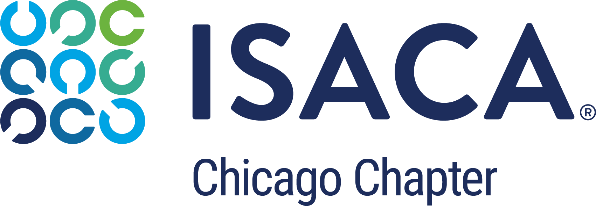 Become a Mentor FormPlease fill out the information below. Our Mentorship Coordinators will collect the information to match you with a mentee based on your areas of expertise and interest. Name:Company:Position:Email:Phone number:Preferred method of communication: Phone X Email XPlease describe your current role and responsibilities. Describe your key leadership strengths.Have you ever been a mentor before? As a mentor, what would you like to achieve for your own development? What are your criteria for a successful mentoring relationship?Please check the most accurate description of your leadership style:Strategic, detailed- oriented, tactful, influential, enthusiastic, inspiring, confident, supportive, flexible, forceful, analytical, modest, loyal, driver, flexible, receptive, risk- takingInformation on Areas of InterestsProgram Pillars:Collaborate- list the professional topics you have experience and willing to provide guidance on(ex. IT audit, COBIT, certifications, CMMI, governance, risk, compliance etc)Evolve- list the skills or work- life balance topics you have experience and willing to provide guidance on(ex. managing people, interview prep, communication, frameworks implementation)Connect- are you interested in providing career guidance? Networking support? Please list any other topics you are willing to provide guidance on. 